APPLICATION FORM FOR 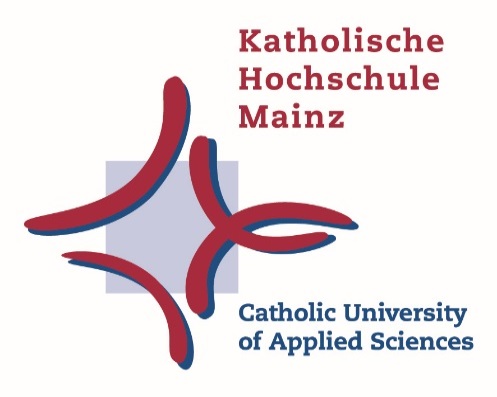 INCOMING STUDENTS TO CATHOLIC UNIVERSITY OF APPLIED SCIENCES MAINZ (CUAS Mainz)2021/2022Please type or print all information. Illegibile applications will be returned. Please place an X in the appropriate box.Please ensure this application has been signed by the institutional coordinator at your home universityIf you have any questions, please contact: anneke.schroeder@kh-mz.de.YOUR PERSONAL DATA STUDENT NAME	     NATIONALITY		     DATE OF BIRTH	     PLACE OF BIRTH	     GENDER		MALE   		FEMALE   POSTAL ADDRESS 	     IN YOUR HOME 	     COUNTRY		     EMAIL ADDRESS	                  YOUR SENDING INSTITUTIONNAME AND PLACE	     OF INSTITUTION	     COUNTRY		     PROGRAMME 	UNDERGRAD    	POSTGRAD   	YEAR/SEMESTER	     		SUBJECTS YOU ARE 	     STUDYING AT YOUR 	     HOME UNIVERSITY 	     YOUR SEMESTER ABROAD AT CUAS MainzDO YOU INTEND TO REGISTER FOR SUBJECTS YOU 	     WOULD LIKE TO 	     STUDY AT 		     Mainz CUAS Please note: Subject registration will be confirmed on your arrival at Mainz CUAS.MODULE CODE 	     and MODULE TITLE	     Course catalogue: check “Kathi-Net” (“Vorlesungsverzeichnis”) or the list of our English taught courses.PROOF OF YOUR	     GERMAN AND/OR	     ENGLISH LANGUAGE        PROFICIENCY		     Please list any internationally recognized German / English Language examinations taken. Please include a letter of recommendation from your home university that states your ability to understand and write clear and accurate German/English.ARE THERE ANY ISSUES THAT YOU WOULD LIKE TO BRING TO THE ATTENTION OF THE AUTHORITIES IN Mainz CUAS e.g. a learning difficulty, physical disability etc.  Please note that disclosure of any disability and/or specific learning disability will not adversely affect your application in any way!  You are not obliged to let us know but we may be in a better position to assist you if we are aware of anything that might adversely impact on your studies.	With ticking this box you agree to have pictures of you taken and published by CUAS Mainz. If you do not agree please note that it is your responsibility to stay clear from situations where photos are being taken by CUAS Mainz.    	With ticking this box you agree that personal data may be passed on to your home university.NB: STUDENTS ARE REQUIRED TO HAVE TRAVEL INSURANCE WHICH INCLUDES REPATRIATION.4. SIGNATURESI certify that the information provided in this application is complete and correct.STUDENT SIGNATURE    __________________________________________________DATE			   ________________________________________________________SENDING (HOME) INSTITUTION DETAILS:  PARTNER UNIVERSITY		Yes   		No   ERASMUS CODE	     ADDRESS:  		     INSTITUTIONAL	      COORDINATOR’S 	     NAME   TEL:  			      	EMAIL:			     I hereby confirm that the above student is regularly enrolled at our institution and I support his/her application in the exchange programme. INSTITUTIONAL COORDINATOR’S SIGNATURE _________________________________STAMP OF INSTITUTION			DATE ____________________________TO BE COMPLETED AND RETURNED TO:Anneke Schröder M.A.Management International RelationsE-Mail: anneke.schroeder@kh-mz.de       FULL ACADEMIC YEAR (SEPT – JULY)         SEMESTER  ONLY (SEPT – JAN)       SEMESTER TWO ONLY (MAR – JULY)